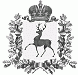 АДМИНИСТРАЦИЯ ШАРАНГСКОГО МУНИЦИПАЛЬНОГО РАЙОНАНИЖЕГОРОДСКОЙ ОБЛАСТИПОСТАНОВЛЕНИЕот 11.11.2021	N 481О внесении изменений в постановление администрации Шарангского муниципального района от 25.11.2015 года № 775 «О создании рабочей комиссии по разработке и корректировке паспортов территорий и информационно-справочных баз данных в области защиты населения и территорий от чрезвычайных ситуаций Шарангского муниципального района, администраций поселений и организации работы с ними»В связи с кадровыми изменениями администрация Шарангского муниципального района п о с т а н о в л я е т:1. Внести изменения в постановление от 25.11.2015 года № 775 «О создании рабочей комиссии по разработке и корректировке паспортов территорий и информационно-справочных баз данных в области защиты населения и территорий от чрезвычайных ситуаций Шарангского муниципального района, администраций поселений и организации работы с ними»:- в пункте 2 слова «С.В.Баженовой» заменить словами «И.В. Тырыкину»;- пункт 3 изложить в следующей редакции «3. Назначить ответственным за своевременную корректировку паспортов территорий и ИСБ главного специалиста администрации Шарангского муниципального района И.В. Тырыкина».- Приложение № 1 к постановлению администрации Шарангского муниципального района от 25.11.2015 года № 775 «О создании рабочей комиссии по разработке и корректировке паспортов территорий и информационно-справочных баз данных в области защиты населения и территорий от чрезвычайных ситуаций Шарангского муниципального района, администраций поселений и организации работы с ними» изложить в новой редакции согласно Приложению.Глава местного самоуправления	Д.О. ОжигановИ.В. Тырыкин2-11-20Зав. орг.- прав. отделомПриложениек постановлению администрацииШарангского муниципального районаот 11.11.2021 г. № 481«Приложение № 1к постановлению администрации Шарангского муниципального районаот 25.11.2015 г. № 775Состав комиссии по разработке и корректировке паспортов территорий и информационно-справочных баз данных в области защиты населения и территорий от чрезвычайных ситуаций Шарангского муниципального района, администраций поселений и организации работы с ними».Председатель комиссии:Глава местного самоуправления Шарангского муниципального районаОжиганов Д.О.Заместитель главы администрации Шарангского муниципального района, заведующая отделом экономики и имущественных отношений администрации Шарангского муниципального районаНовоселова Т.В.Члены комиссии:Главный специалист администрации Шарангского муниципального района Тырыкин И.В.Начальник 119-ПСЧ 28 ПСО ФПСПодоплелов Н.С. (по согласованию)Заместитель начальника 119-ПСЧ 28 ПСО ФПСНовоселов А.В.(по согласованию)Главный врач ГБУЗ НО «Шарангская ЦРБ»Безрукова В.К. (по согласованию)Директор ГКУ НО «УСЗН Шарангского района»Кислицына Т.Г.(по согласованию)Исполняющий обязанности начальника управления сельского хозяйства администрации Шарангского муниципального районаКопанева В.А. (по согласованию)Глава администрации р.п. ШарангаКраев С.В.(по согласованию)Начальник управления образования и молодежной политики администрации Шарангского муниципального районаСамоделкина Е.А.Ведущий инженер ОУЭ и ОП ПАО «Россети Центр и Приволжье» филиал Нижновэнерго Шарангский РЭСАганин Л.В.(по согласованию)Начальник отделения полиции (дислокация п.г.т. Шаранга) МО МВД России «Уренский»Мосунов Ю.Ю.(по согласованию)Начальник РУС (р.п.Шаранга) НФ ПАО «Ростелеком»Арбузов В.А.(по согласованию)Заведующий отделом капитального строительства администрации Шарангского муниципального районаЕрмолин А.В.Руководитель Шарангского районного лесничестваДолгополов А.В. (по согласованию)